[2022.02.23]板芙镇第十七届人民代表大会第二次会议材料之七板芙镇2021年预算执行情况与2022年预算草案的报告——2022年2月23日在板芙镇第十七届人民代表大会第二次会议上各位代表：我受镇人民政府委托，向大会报告我镇2021年预算执行情况并提出2022年预算草案，请予审议。一、2021年财政预算执行情况2021年是中国共产党成立一百周年，是“第二个百年”新征程开启之年，也是实施“十四五”规划的开局之年。财政工作在镇委、镇政府的正确领导和镇人大的监督支持下，始终坚持以习近平新时代中国特色社会主义思想为指导，紧紧围绕镇委、镇政府重点工作部署，统筹推进疫情防控和经济社会发展，落实“六稳”“六保”任务，切实“转作风、再出发、开新局”，为全镇经济建设和社会各项事业平稳有序健康发展提供了有效的资金保障。（一）一般公共预算1.一般公共预算收入。2021年全镇一般公共预算收入14635.77万元，完成年度调整预算的98.42%，其中：税收分成7641.08万元、非税收入6994.69万元。2.上级补助收入。2021年全镇一般公共预算上级补助收入29486.25万元，完成年度调整预算的101.88%，其中：税收基数返还680万元、均衡性转移支付收入11531万元、政策性转移支付收入320.25万元、专项转移支付收入6005万元、临时救助资金8250万元、其他一般性转移支付收入2700万元。3.一般公共预算支出。2021年全镇一般公共预算支出75216.44万元，完成年度调整预算的82.62%。4.一般公共预算结余。2021年全镇一般公共预算收入14635.77万元，加上级补助收入29486.25万元、债务转贷收入1140万元、调入资金31283.89万元，再加上年结余9717.94万元，合计86263.85万元；减一般公共预算支出75216.44万元、上解支出1255.20万元，累计结余结转9792.21万元。（二）政府性基金预算2021年全镇政府性基金收入29131.24万元（国有土地使用权出让收入28590.01万元、污水处理费收入541.23万元），加上级补助收入168.30万元、债务转贷收入3092.50万元、调入资金20000万元，再加上年结余242.94万元，合计52634.98万元；减政府性基金支出22813.89万元（其中政府性基金支出25813.89万元，调入土储收入红冲政府性基金支出3000万元）、调出资金26417.43万元、上解支出3348.44万元，累计结余结转55.22万元。（三）财政专户资金情况2021年我镇财政专户收入7353.08万元，减去财政专户支出28.13万元、调出资金3727.84万元，财政专户结余结转3597.11万元。（四）债务管理情况2021年我镇地方政府债券余额10851.50万元，其中：一般债券余额3800万元，专项债券余额7051.50万元。全年偿还到期专项债券本金4232.50万元，偿还债券利息及支付手续费371.12万元。二、2021年财政工作主要特点聚力聚焦增财源，全力抓好财政收入一是健全镇地方税种协同办税内部协调工作机制，加强税务、经济、城乡建设等职能部门涉税信息互通，突出重点行业、重点税源企业挖潜增收，全年实现税收收入81040万元,同比增长4.30%。二是加强非税收入管理，完善非税收入管理制度，进一步明确非税收入征收、资金管理、票据管理等方面的管理要求。鼓励、督促执收单位依法依规增收、创收，在土地闲置费、国有资本收益和国有资产处置等方面取得大幅增长。顺利实现1宗土地出让和2宗土地收储，有效缓解财政资金压力。三是科学统筹资源，提高资金使用效益。一是积极争取上级财政资金倾斜，全年获得均衡性转移支付资金和临时救助金超2亿元，同时，加强上级补助资金管理，通过定期通报支出进度，督促部门切实加快使用专项转移支付资金。二是用好用实中央直达资金政策，打造直达资金“绿色通道”，全年收到直达资金共1561万元，支出执行率100%，将“真金白银”切实用于市场主体和人民群众。三是分类施策、多措并举，顺利实现出借资金清零任务，自专项任务开始以来累计清收6359.53万元（含进入司法程序106.7万元）。四是结合我镇重点建设工程，以产业园基础设施建设、乡村振兴、特色小镇等项目作为载体，积极申报政府债券资金，用好解决“钱从哪里来”的关键一招。树立底线思维，兜牢“三保”底线严格落实“过紧日子”的要求，建立全镇“三保”工作“两个优先”机制，坚持“三保”支出在财政支出中的优先顺序，主要通过定期预判财政收入状况，密切关注存量资金结余，评估财政运行风险，确保基本民生资金“一分不少”。2021年，我镇省定“三保”支出22452万元，完成率达107.64%。凝心聚力惠民生，提升支出绩效水平1.推动教体文卫事业全面发展。一是拨付教育资金21025万元，其中：拨付16591万元用于公办学校运作，保障办学水平；拨付981万元落实公办中小学生均经费，拨付852万元用于同方学校、芙蓉学校等民办学校春秋季免费义务教育补助，落实教学资源均衡配置。二是拨付1336万元补齐公共文化发展短板，其中：拨付326万元完善里溪村党员教育基地建设，拨付267万元开展创文工作。三是拨付5254万元用于基本卫生公共服务、计划生育服务、医疗救助等卫生健康支出，深入开展健康服务，构建优质医疗服务体系。其中拨付696万元落实防疫要求，保障疫情防控物资、医疗救治、生活补助及其他相关支出及时到位。2.筑牢社会保障民生底线。拨付社会保障和就业支出6332万元，其中：拨付1403万元用于促进就业扶持，提升劳动者职业技能；拨付512万元用于残疾人事业发展，促进社会公平；拨付189万元用于敬老院运转和老年人事业发展，保障老有所养；拨付867万元用于城镇职工参保补贴，提高民生福祉；拨付532万元用于发放低保对象、优抚对象、临时困难等各类生活补助，兜牢民生底线。3.纵深推进乡村振兴战略。拨付598万元用于顺景生活垃圾中转站建设，提升垃圾处理能力；拨付1884万元用于清扫保洁、垃圾收集清运及垃圾焚烧，美化乡村环境，提升村容村貌；拨付1170万元打造里溪村、金钟村成为市级特色精品示范村和美丽宜居示范村；拨付202万元落实政策性农业保险配套资金，保障农户农业投资安全；拨付1080万元实施农村人居环境整治，开展窝棚整治工作，加大“四好农村路”养护投入等，改善农村生产生活条件；拨付442万元用于污水处理厂日常运营及相关基础设施建设工程。4.着力保障重点项目实施。拨付河西新区土地开发成本21824万元和重大产业平台基础建设配套资金9721万元，大力推进智装园基础设施建设，加快“板芙智造小镇”建设。投入231万元落实产业扶持政策，对铭板精密科技、莱博顿、玛斯特等高新企业予以补助，激发市场主体活力，促进经济发展。（四）深化体制改革，提升财政工作效能一是按照全省数字财政“一张网”工作部署，按时完成“数字财政”上线任务，统一使用平台，财政数字化管理水平显著提升。二是搭建以三个预算绩效管理办法为核心、各具体操作方案为配套的预算绩效管理制度框架，组织专业培训，逐步推广财政支出事前预算评审和事后绩效评价工作，全面推进绩效管理。三是不断完善政府采购内部控制制度，全年政府采购节支率8.55%。四是把好工程结算审核关，不断强化“纳入必审”意识，全年项目结算审核节支率5.17%。各位代表，2021年镇财政工作在逆境中谋发展，在严峻复杂的经济形势下，我们坚决落实减税降费政策和过“紧日子”要求，集中财力保障“三保”支出，确保了财政平稳运行。但我们也清醒地认识到，财政工作还面临着很多困难和挑战。一是镇财政收入增长有限，难以满足基础性保障增支、民生政策逐年扩面提标、刚性支出增长态势的需求，财政收支矛盾进一步凸显。二是财政改革任务艰巨，财政项目库建设、财政资金绩效评价体系尚不健全，仍需要不断改革创新。对此，我们将在今后工作中不断改进，努力提升财政工作水平。三、2022年财政预算总体情况总体指导思想以习近平新时代中国特色社会主义思想为指导，全面深入贯彻党的十九大和十九届二中、三中、四中、五中、六中全会精神，落实落细积极的财政政策，兜牢基层“三保”底线，巩固常态化疫情防控和经济社会发展成果。深化预算管理制度改革，加强财政资源统筹，科学合理安排预算收支计划，增强对中央、省、市和镇的重大战略任务财力保障。全面落实政府过“紧日子”要求，强化预算约束和绩效管理，防范化解财政运行风险，促进财政可持续发展，确保“十四五”各项部署起步成势。（二）2022年财政预算情况1.一般公共预算2022年我镇预计实现一般公共预算收入12981.26万元，其中：税收分成收入9407.22万元、非税收入3574.04万元；上级补助收入17282.07万元（主要包含税收基数返还1207万元、均衡性转移支付收入9260万元、政策性转移支付收入741万元、临时救助金5000万元、专项转移支付收入2174.07万元、偿还重大产业平台建设资金1100万元）；加上年结余9792.21万元，再加上从政府性基金调入38420万元，从财政专户调入1077.37万元，合计79552.91万元。2022年我镇安排一般公共预算支出69126.53万元、上解上级支出10399.49万元。2.政府性基金预算2022年我镇预计实现政府性基金预算收入47246.42万元（其中：国有土地使用权出让收入46446.42万元、污水处理费收入800万元）、上级补助收入128.29万元，加债务转贷收入4246.60万元、上年结余55.22万元，合计51676.53万元。2022年我镇安排政府性基金预算支出12634.15万元（其中政府性基金预算支出53040.02万元，调入土储收入红冲政府性基金支出40405.87万元）、上解支出596.67万元、调出资金38420万元。3.专户管理资金预算2022年我镇财政专户预算收入39002.33万元，加上年结余3597.11万元,合计42599.44万元。2022年安排财政专户预算支出1116.21万元、调出资金41483.23万元。4.政府债务收支计划2022年预计实现再融资专项债券346.60万元和新增专项债券3900万元。2022年安排717.72万元偿还地方政府债务还本、付息及手续费，其中：偿还地方政府专项债务本金346.60万元、偿还地方政府债券利息及手续费371.12万元（一般债券利息及手续费121.05万元，专项债券利息及手续费250.07万元）。四、2022年财政工作思路围绕全年目标任务，进一步强化财政收支管理一是强化财政收入征管，全面落实减税降费、优化营商环境和招商引资政策，持续培育税收增长点，积极挖掘非税收入增长潜力，夯实财政可持续发展基础。二是优化支出结构，集中财力办大事，加大重点领域财力保障，兜牢兜实“三保”底线。2022年省定“三保”支出预算20879万元，其中保基本民生7628万元、保工资12622万元、保运转629万元。三是加强预算执行管理，严格按规定批复下达预算，加强预算执行动态监控，严禁超预算、无预算支出。集中财力保障重点，进一步提升人民福祉坚持发展第一要务，增强经济发展后劲。安排46466万元深化落实“重大产业平台”部署，完善智装备园基础配套设施建设，提升园区综合竞争力，全面加速智装园扩园提质步伐，推进低效工业聚集区改造，推动土地利用模式从“增量扩展”向“存量优化”转型；安排988万元深化镇属公有企业改革，优化镇属企业管理机制和功能布局，实现镇公资公司100%控股的“一中心一主体多公司”的镇属公有企业管理架构，激发企业活力和创造力；安排约300万元落实产业扶持政策，推动高科技企业、高成长企业发展，促进经济高质量发展。坚持创新第一动力，提高教育质量。安排教育、科学技术支出21579万元，其中：安排板芙初级中学综合楼建设及设备采购经费1315万元，城乡义务教育学生均公用经费1635万元，安排板芙初级中学和板芙第一中学考场建设经费共100万元。坚持民生第一福祉，加大民生保障投入。安排社会保障事业经费6441万元，其中安排351万元加大就业帮扶，突出抓好高校毕业生、退役军人、残疾人等重点群体就业；安排948万元加强社会保障能力，加强对困难群体、优抚对象、残疾人及老年人关爱，兜牢兜实民生底线。安排卫生健康支出3860万元，其中基本公卫270万元，基本医疗保险镇财政补贴1083万元，药品及疫苗采购600万元，补齐民生短板，提升公共卫生服务均等化水平。　　坚持绿色第一底色，支持推进乡村振兴。安排612万元用于里溪村党员教育主题基地建设、红色书屋和游客服务中心室内装修，开发和宣传红色旅游路线；安排290万元用于农村生活污水管网治理、安排其他污水处理设施建设及未达标水体整治453万元，全面提升水环境质量；安排政策性农业保险配套资金400万元、高标准农田建设563万元，积极落实农业产业扶持政策；安排人居环境整治资金995万元、道路清扫保洁、垃圾收集清运费和焚烧经费2653万元，持续改善村容村貌，提升人居环境水平；安排685万元用于105国道外立面改造和里溪大道、河西公路板芙村段、兴业路、创业路等道路改造建设，推进主次干道提档升级；安排200万元建设街心公园，增加群众休闲场所，提高群众获得感。（三）贯彻落实新发展理念，进一步提升财政治理能力一是推进“数字财政”建设。推进财政治理体系和治理能力现代化，提升“数字财政”运行效率。完善项目库建设，加强项目库管理工作，提高项目入库质量，规范项目入库流程，对项目实施全生命周期管理。二是全面实施预算绩效管理。深入推进绩效管理“三全”体系建设，做到预算全方位、管理全过程和资金全覆盖，推动各预算单位从“要我有绩效”向“我要有绩效”的转变，不断加强对绩效管理的重视。三是强化政府债务管理。规范政府及其部门举债行为，确保在限额内举借债务和不发生债务违约风险。坚决遏制隐性债务增量，坚决守住不发生区域性风险底线。各位代表，新的一年财政工作任务艰巨、使命光荣。我们将以习近平新时代中国特色社会主义思想为指导，在镇委、镇政府的坚强领导下，在镇人大的监督和支持下，铭记初心使命，激发奋进力量，以永不懈怠的精神状态和一往无前的奋斗姿态，为推动板芙高质量崛起、加快建成“山水板芙、智造新城”做出更大的贡献！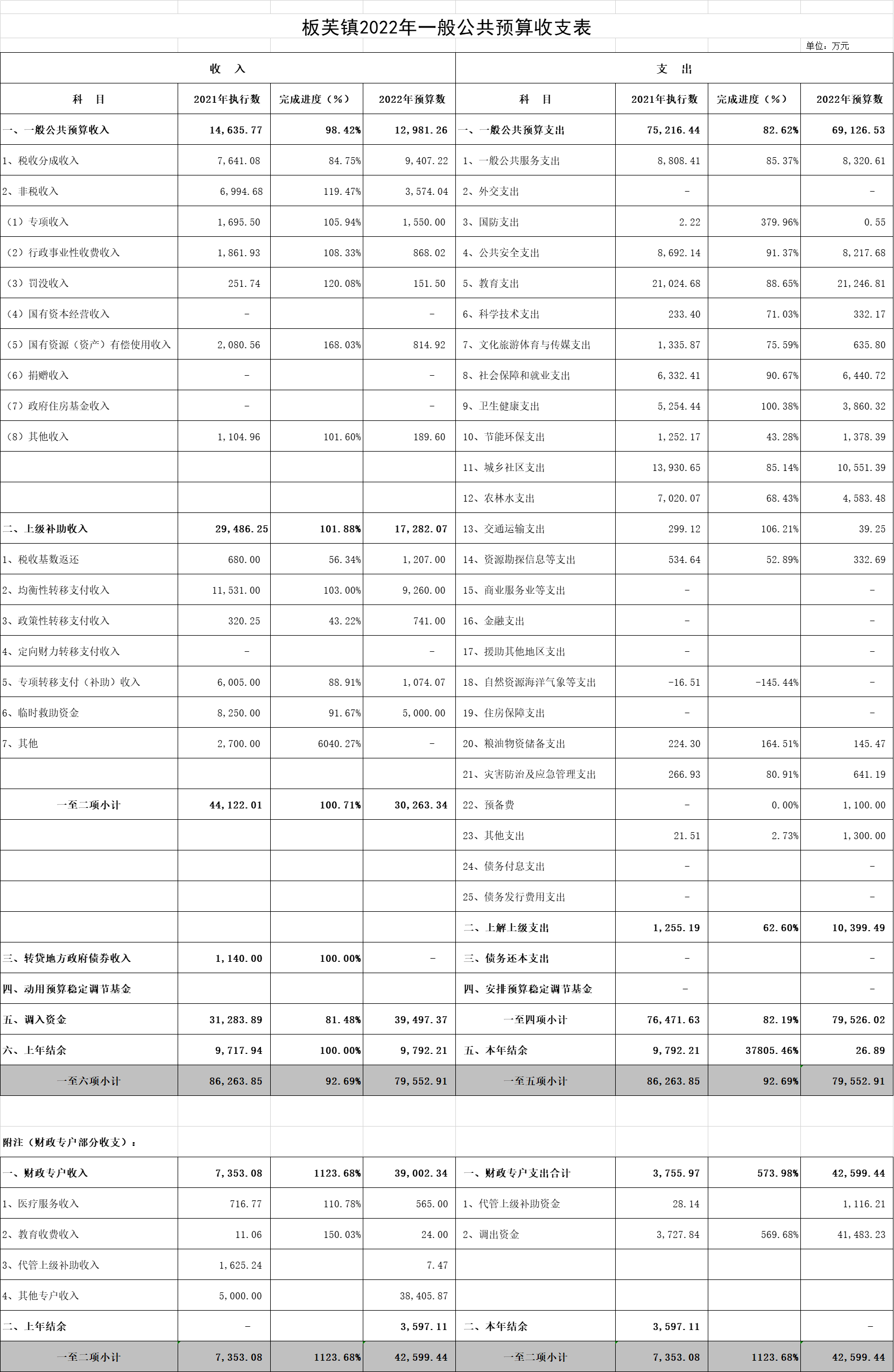 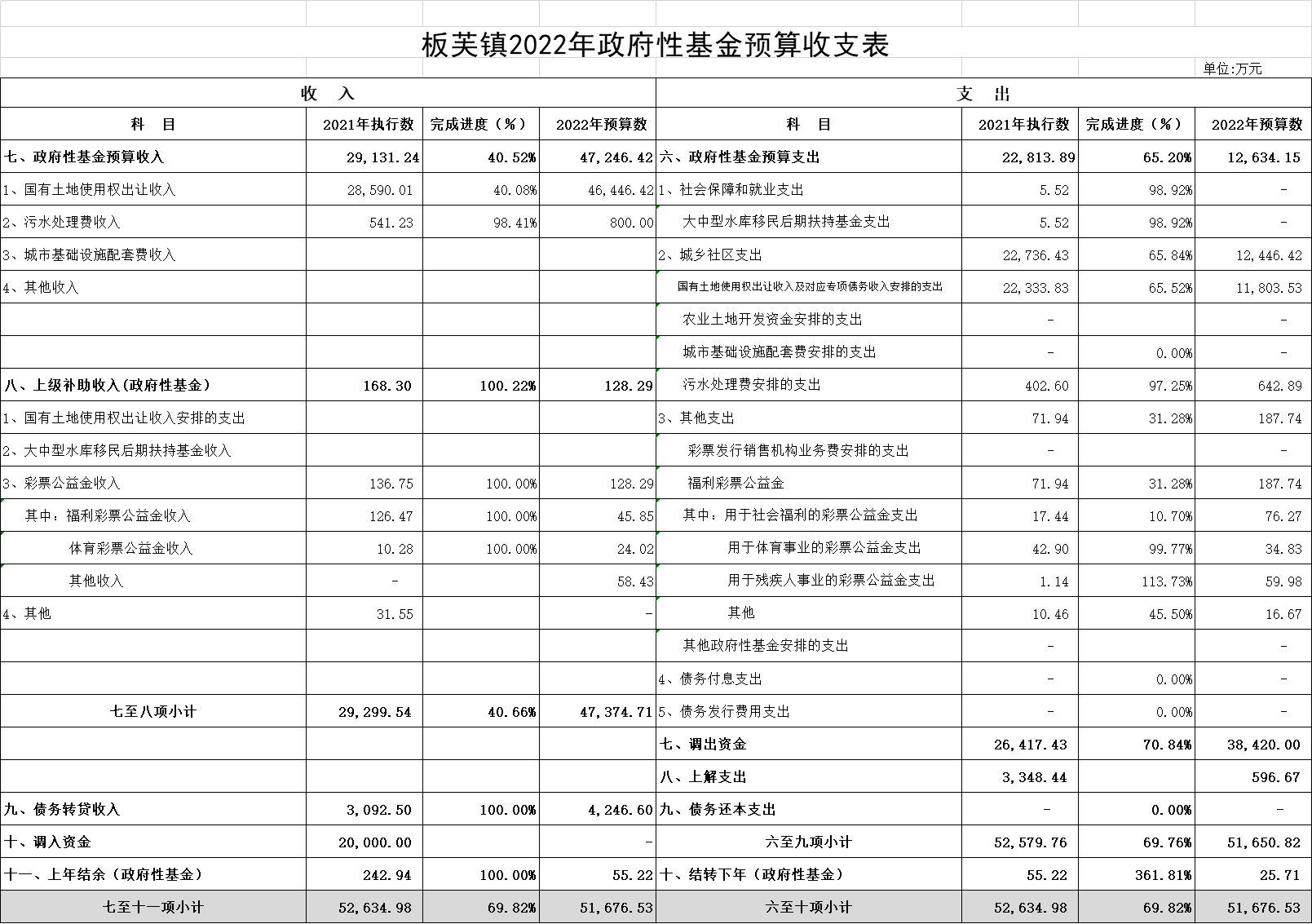 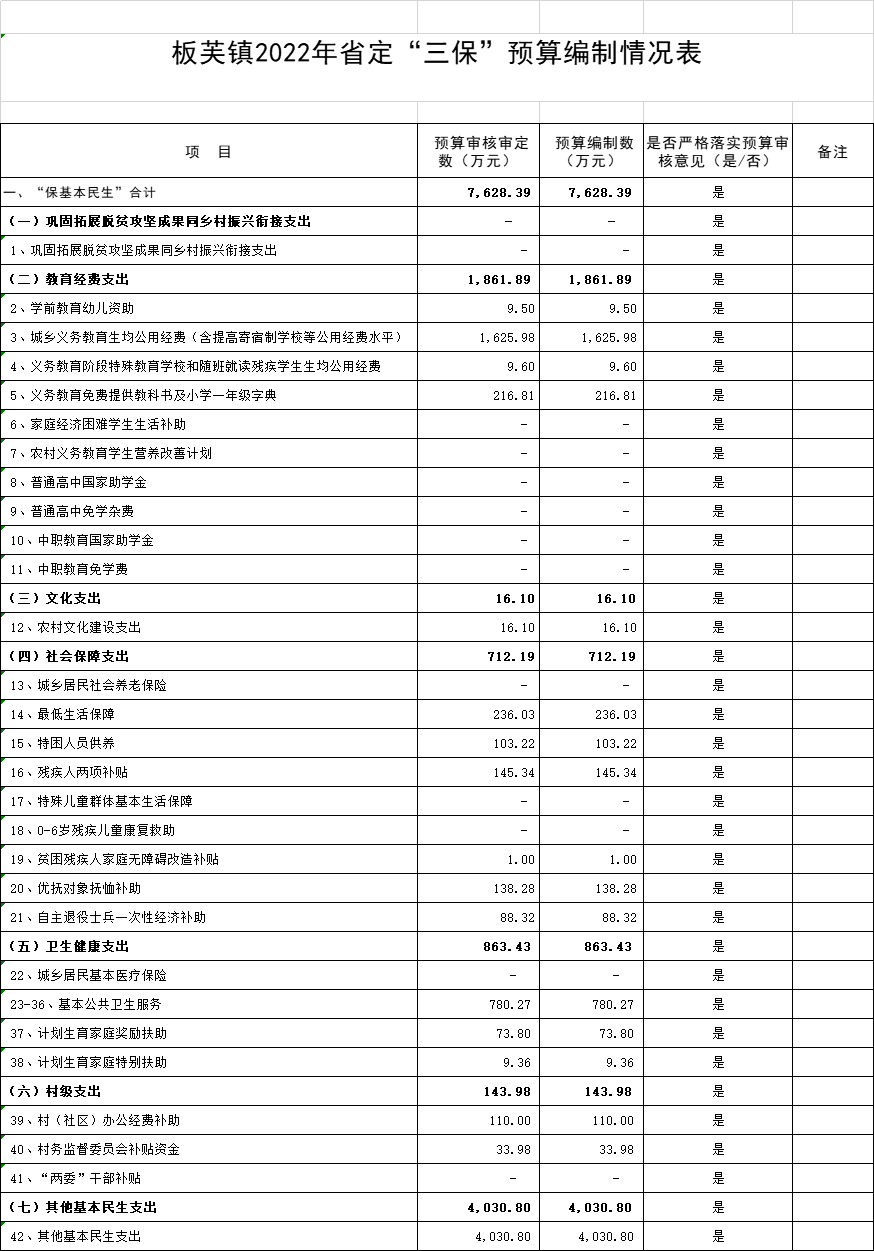 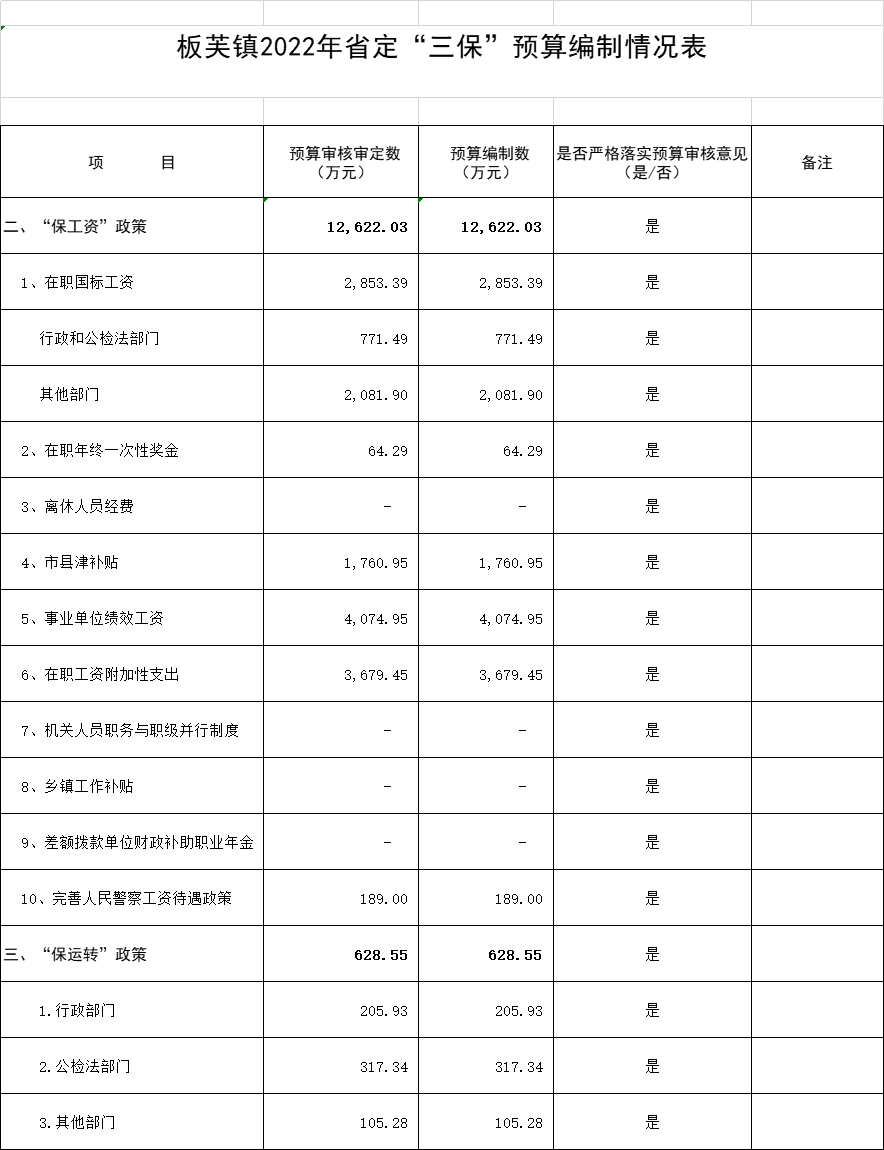 